Sunday, August 10, 2014Sunday, August 10, 2014Monday, August 11, 2014Monday, August 11, 2014Tuesday, August 12, 2014Tuesday, August 12, 2014Wednesday, August 13, 2014Wednesday, August 13, 2014Thursday, August 14, 2014Thursday, August 14, 2014Friday, August 15, 2014Friday, August 15, 2014Saturday, August 16, 2014Saturday, August 16, 20146:00AMArt Attack 'CC'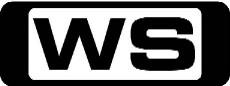 GChristmasAnyone can have an 'art attack' and create works of art from everyday materials. 6:30AMFish Hooks 'CC'GKoi Story / Super Extreme Grandma Games To The MaxWhen Koi feels pressure to fit in, she ends up letting the girls believe that she did some daring, dangerous and unbelievable feat. The news spreads and she welcomes the new found popularity. Starring KYLE MASSEY and CHELSEA STAUB and JUSTIN ROILAND.7:00AMWeekend Sunrise 'CC'Wake up to a better breakfast with Andrew O'Keefe and Monique Wright for all the latest news, sport and weather. 10:00AMAFL Game Day 'CC'PGJoin host Hamish McLachlan for a lively and entertaining look at all the weekend's games and the big news and issues in the world of AFL. 11:30AMSunday Morning Movie (R) 'CC' (2006)GRead It And WeepJamie's an average school girl who accidentally turns her personal, private journal into a national bestselling novel. Faced with instant and unexpected stardom, she must now work out how to find a balance between her old life and her new life. Starring KAY PANABAKER, DANIELLE PANABAKER, ALEXANDRA KROSNEY, MARQUISE BROWN, ALLISON SCAGLIOTTI, JASON DOLLEY, CHAD BROSKEY, TOM VIRTUE, CONNIE YOUNG and ROBIN RIKER.1:30PMFooty Flashbacks 'CC'PGNick Riewoldt ProfileLeigh Montagna interviews Nick Riewoldt on all the highs and lows of his outstanding career. 3:00PM2014 AFL Premiership Season 'CC'Rnd 20: St Kilda v Western BulldogsSt Kilda has won eight of the last nine against the Bulldogs, but the loss came last time to the ever-improving young Bulldogs. Dennis Cometti and Hamish McLachlan lead the call. 6:00PMSeven News 'CC'Seven News live and comprehensive coverage of breaking news and local, national and international top stories, plus Sport, Finance and Weather updates. 6:30PMProgram T.B.A. **9:00PMProgram T.B.A. **10:00PMCastle 'CC'*Double Episode**Includes New Episode*M(V,A,S)Dressed To Kill / Cloudy With A Chance Of MurderWhen the assistant to a fashion magazine's editor is found murdered, Castle and Beckett investigate the glitzy, ruthless world of high fashion in search for the killer. Then, Castle and Beckett investigate the death of a local TV weather girl. Starring NATHAN FILLION, STANA KATIC, SUSAN SULLIVAN, MOLLY QUINN, PENNY JOHNSON, TAMALA JONES, JON HUERTAS, SEAMUS DEVER and FRANCES FISHER.12:00AMWhitneyPGSpace InvadersIn an effort to have some time by himself, Alex lies to Whitney about going away for a tech seminar. Starring. 12:30AMWhitneyMSnappedWhen Alex's abrasive brother comes to visit, Whitney is unable to stop herself from blurting out her true feelings about him. Starring WHITNEY CUMMINGS, CHRIS D'ELIA, RHEA SEEHORN, ZOE LISTER-JONES and DAN O'BRIEN.1:00AMThe Cult (R)M(V,A)A Mother's LoveAs Saul gets closer to finding the Liberators, we learn some of his dark secrets. Meanwhile, at The Glen, the Liberators meet the person who bugged them - Sophie, a mysterious deprogrammer. Starring DANIELLE CORMACK, LATHAM GAINES, GARETH REEVES, KATE ELLIOTT, RENATO BARTOLOMEI, SCOTT WILLS, SARA WISEMAN, RACHEL NASH, LISA CHAPPELL, ANDREW GRAINGER, JEREMY BIRCHALL, DWAYNE CAMERON and BODELLE DE RONDE and PIP HALL.2:00AMHome ShoppingShopping program. 3:00AMNBC Today 'CC'International news and weather including interviews with newsmakers in the world of politics, business, media, entertainment and sport. 4:00AMNBC Meet The Press 'CC'David Gregory interviews newsmakers from around the world. 5:00AMSunrise Extra 'CC'Bringing you the best moments of your mornings with the Sunrise team. 5:30AMSeven Early News 'CC'Latest news, sport and weather from Australia and around the world. 6:00AMSunrise 'CC'Wake up to a better breakfast with Samantha Armytage and David Koch for all the latest news, sport and weather. 9:00AMThe Morning Show 'CC'PGJoin Larry Emdur and Kylie Gillies each morning for a variety of segments on the latest news, entertainment and other hot topics. 11:30AMSeven Morning News 'CC'Latest news, sport and weather updates from Australia and around the world. 12:00PMThe Midday Movie (R) 'CC' (1996)M(V,N,S)Murder In MindA young woman struggles to harness ominous psychic powers with the help of a charismatic detective, as the duo attempt to trap a brutal serial killer before he can claim his next victim... her. Starring KRISTIN DAVIS, MATTHEW SETTLE, PETER BOYLE, ELLEN BURSTYN, JAMES MCDANIEL, MATT ROSS and DEIRDRE O'CONNELL.2:00PMThe Daily Edition 'CC'Catch up on all of the hottest issues from today's news and entertainment with lively discussions, interviews and crosses to newsmakers around the country. Presented by Sally Obermeder, Kris Smith, Monique Wright and Tom Williams. 3:00PMThe Chase 'CC'GFour contestants go into battle against the Chaser as they try to win thousands of pounds. However, standing in the way is their common enemy, the Chaser, one of the finest quiz brains in the UK. Hosted by BRADLEY WALSH.4:00PMSeven News At 4 'CC'Seven brings you the latest developments in today's top stories at home and around the world, plus Sport, Finance and Weather updates. 5:00PMDeal Or No Deal (R) 'CC'GJoin Andrew O'Keefe in the exhilarating game show where contestants play for $200,000. 5:30PMMillion Dollar Minute 'CC'GMillion Dollar Minute is a battle of general knowledge, where every correct answer is a step closer to the ultimate test: Can one person, in one minute, win one million dollars? Hosted by SIMON REEVE.6:00PMSeven News 'CC'Seven News live and comprehensive coverage of breaking news and local, national and international top stories, plus Sport, Finance and Weather updates. 7:00PMHome and Away 'CC'PGAndy's drug dealings have put him in hospital and Josh in danger. Maddy starts work at the gym and Roo's frustrated. Marilyn creates drama for her own wedding. Starring EMILY SYMONS, GEORGIE PARKER, KASSANDRA CLEMENTI, JACKSON GALLAGHER and TAI HARA.7:30PMProgram T.B.A. **8:30PMProgram T.B.A. **9:30PMProgram T.B.A. **10:30PMProgram T.B.A. **11:30PMTalking Footy 'CC'PGThree-time premiership superstar Tim Watson and arguably the greatest player of all time Wayne Carey sit alongside host and Bulldogs champion Luke Darcy to dissect all the AFL news and issues on and off the football field. 12:30AMParks And Recreation 'CC'PGSwing VoteLeslie gets upset when Ron submits budget cut proposals getting rid of the local mini golf course. Andy and Ben celebrate a big donation made to their charity. Starring AMY POEHLER, ROB LOWE, AZIZ ANSARI, NICK OFFERMAN, ADAM SCOTT, RASHIDA JONES, CHRIS PRATT, AUBREY PLAZA and RETTA and JIM O'HEIR.1:00AMHome ShoppingShopping program. 3:30AMSons And Daughters (R) 'CC'GBeryl attempts to get her baby back...without the help of David or the police. 4:00AMNBC Today 'CC'International news and weather including interviews with newsmakers in the world of politics, business, media, entertainment and sport. 5:00AMSunrise Extra 'CC'Bringing you the best moments of your mornings with the Sunrise team. 5:30AMSeven Early News 'CC'Latest news, sport and weather from Australia and around the world. 6:00AMSunrise 'CC'Wake up to a better breakfast with Samantha Armytage and David Koch for all the latest news, sport and weather. 9:00AMThe Morning Show 'CC'PGJoin Larry Emdur and Kylie Gillies each morning for a variety of segments on the latest news, entertainment and other hot topics. 11:30AMSeven Morning News 'CC'Latest news, sport and weather updates from Australia and around the world. 12:00PMThe Midday Movie 'CC' (2011)M(V,A)Borderline MurderAbby Porter finds out her sister Maggie has been found dead. But, when she starts picking through the pieces of her sister's life, and begins to suspect her death was not a random accident. Starring BROOKE BURNS, GEORGE STULTS, DAVID MOSCOW, ALEXANDRA LYDON, CATHERINE HICKS, CLAYTON ROHNER, CHELSEA FIELD, GREG VAUGHAN, JACQUELINE PINOL and TONY AMENDOLA.2:00PMThe Daily Edition 'CC'Catch up on all of the hottest issues from today's news and entertainment with lively discussions, interviews and crosses to newsmakers around the country. Presented by Sally Obermeder, Kris Smith, Monique Wright and Tom Williams. 3:00PMThe Chase 'CC'GFour contestants go into battle against the Chaser as they try to win thousands of pounds. However, standing in the way is their common enemy, the Chaser, one of the finest quiz brains in the UK. Hosted by BRADLEY WALSH.4:00PMSeven News At 4 'CC'Seven brings you the latest developments in today's top stories at home and around the world, plus Sport, Finance and Weather updates. 5:00PMDeal Or No Deal (R) 'CC'GJoin Andrew O'Keefe in the exhilarating game show where contestants play for $200,000. 5:30PMMillion Dollar Minute 'CC'GMillion Dollar Minute is a battle of general knowledge, where every correct answer is a step closer to the ultimate test: Can one person, in one minute, win one million dollars? Hosted by SIMON REEVE.6:00PMSeven News 'CC'Seven News live and comprehensive coverage of breaking news and local, national and international top stories, plus Sport, Finance and Weather updates. 7:00PMHome and Away 'CC'PGHiding from the drug dealers' threats creates tension between Evelyn and Hannah. Brax pays Andy's debt only to have Andy do a runner! Starring STEPHEN PEACOCKE, CASSIE HOWARTH and TAI HARA.7:30PMProgram T.B.A. **8:30PMWinners & Losers 'CC'PG(A)The New MeDetermined to do things differently in the relationship stakes, Sophie goes about planning the perfect date with Jack. But the rigid structure of it all leads to an awkward evening. Sam's struggling to juggle work, family and Cory. Jenny meets Gabe's family and learns how important being Jewish is to him. Frances freaks out when P-Dog suggests they're a couple. Starring MELANIE VALLEJO, MELISSA BERGLAND, VIRGINIA GAY, ZOE TUCKWELL-SMITH, KATHERINE HICKS, DAMIEN BODIE, STEPHEN PHILLIPS, TOM WREN, TOM HOBBS, JACK PEARSON, DENISE SCOTT, FRANCIS GREENSLADE, SARAH GRACE and MIKE SMITH and PAUL MOORE.9:30PMChicago Fire 'CC'  *Double Episode*M(V,A,S)Out With A Bang / Tonight's The NightCasey tries to convince the team that he is fully recovered from his accident and Shay continues to elude a lawyer who wants to speak about Daryl's suicide. Then, a blackout in the neighbourhood sees many take refuge at the firehouse, causing romances and tempers to flare. Starring JESSE SPENCER, TAYLOR KINNEY, EAMONN WALKER, LAUREN GERMAN, MONICA RAYMUND, CHARLIE BARNETT, DAVID EIGENBERG, CHRISTIAN STOLTE, JOE MINOSO and SOPHIA BUSH.11:30PMMen At Work 'CC'MCrazy For MiloAfter what he thinks is a casual one- night stand, Milo is surprised when the woman won't go away. Gibbs and Tyler test a lie-detector application, only to have their own hard truths revealed and Amy and Neal dabble in role-playing games. Starring DANNY MASTERSON, JAMES LESURE, MICHAEL CASSIDY, ADAM BUSCH and MEREDITH HAGNER and MIRCEA MONROE.12:00AMHappy Endings (R) 'CC'PGYesandwitchPenny's mum is in town and her enthusiasm inspires the gang. But when Penny finds out she's hiding some less- than-happy news she decides it's time to give her mum a reality check. Starring ELIZA COUPE, ELISHA CUTHBERT, ZACHARY KNIGHTON, ADAM PALLY, DAMON WAYANS JR, CASEY WILSON, ELIZA COUPE, ELISHA CUTHBERT, ZACHARY KNIGHTON, ADAM PALLY AS MAX, DAMON WAYANS, JR, CASEY WILSON, MEGAN MULLALLY, ANGELA DE SILVA, SETH MORRIS, MARY PORTSER, DIANE SELLERS, RON LYNCH and RUSTY BURNS.12:30AMHappy Endings (R) 'CC'PGSecrets And LimosBrad has a difficult time relating to humorless boss Mr. Forristal until the guy, a car buff, flips for Max's limo. And Dave is reluctant to introduce his new girlfriend to everyone. Starring ELIZA COUPE, ELISHA CUTHBERT, ZACHARY KNIGHTON, ADAM PALLY, DAMON WAYANS JR, CASEY WILSON, ELIZA COUPE, ELISHA CUTHBERT, ZACHARY KNIGHTON, ADAM PALLY AS MAX, DAMON WAYANS, JR, CASEY WILSON, BROOKE NEWTON, NOUREEN DEWULF and LARRY WILMORE.1:00AMHome ShoppingShopping program. 4:00AMNBC Today 'CC'International news and weather including interviews with newsmakers in the world of politics, business, media, entertainment and sport. 5:00AMSunrise Extra 'CC'Bringing you the best moments of your mornings with the Sunrise team. 5:30AMSeven Early News 'CC'Latest news, sport and weather from Australia and around the world. 6:00AMSunrise 'CC'Wake up to a better breakfast with Samantha Armytage and David Koch for all the latest news, sport and weather. 9:00AMThe Morning Show 'CC'PGJoin Larry Emdur and Kylie Gillies each morning for a variety of segments on the latest news, entertainment and other hot topics. 11:30AMSeven Morning News 'CC'Latest news, sport and weather updates from Australia and around the world. 12:00PMThe Midday Movie (R) 'CC' (1996)M(V)Jack Reed: Death and VengeanceBrian Dennehy returns as Chicago cop Jack Reed, who is investigating a mass murder in a cemetery. When he learns a powerful Russian is behind the murders, Reed must stop him before it's too late. Starring CHARLES S  DUTTON, SUSAN RUTTAN, MICHAEL TALBOTT and PETER OUTERBRIDGE.2:00PMThe Daily Edition 'CC'Catch up on all of the hottest issues from today's news and entertainment with lively discussions, interviews and crosses to newsmakers around the country. Presented by Sally Obermeder, Kris Smith, Monique Wright and Tom Williams. 3:00PMThe Chase 'CC'GFour contestants go into battle against the Chaser as they try to win thousands of pounds. However, standing in the way is their common enemy, the Chaser, one of the finest quiz brains in the UK. Hosted by BRADLEY WALSH.4:00PMSeven News At 4 'CC'Seven brings you the latest developments in today's top stories at home and around the world, plus Sport, Finance and Weather updates. 5:00PMDeal Or No Deal (R) 'CC'GJoin Andrew O'Keefe in the exhilarating game show where contestants play for $200,000. 5:30PMMillion Dollar Minute 'CC'GMillion Dollar Minute is a battle of general knowledge, where every correct answer is a step closer to the ultimate test: Can one person, in one minute, win one million dollars? Hosted by SIMON REEVE.6:00PMSeven News 'CC'Seven News live and comprehensive coverage of breaking news and local, national and international top stories, plus Sport, Finance and Weather updates. 7:00PMHome and Away 'CC'PGKyle is sick of being kept out of the loop by Brax. Maddy creates problems for Oscar at Community Service. Sasha and Matt get competitive. Starring STEPHEN PEACOCKE, DEMI HARMAN, NIC WESTAWAY, KASSANDRA CLEMENTI, JAKE SPEER and ALEC SNOW.7:30PMHighway Patrol 'CC'PGBrazen BurnoutOfficers deal with a hoon doing burnouts in an industrial area and a drunk driver with a burning tyre. Another officer clocks a driver going twice the speed in a school zone. 8:00PMThe Force - Behind The Line 'CC'PG8:30PMCriminal Minds 'CC'*Double Episode**Includes New Episode*M(V,A)Strange Fruit / Faceless, NamelessAfter skeletons are found in the backyard of a Virginia home, the BAU unearths dark secrets about the family living there. Then, a man threatens to kill one person a day until his ransom is met. Starring JOE MANTEGNA, THOMAS GIBSON, SHEMAR MOORE, A J  COOK, JEANNE TRIPPLEHORN, MATTHEW GRAY GUBLER, KIRSTEN VANGSNESS, ESAI MORALES, SCOTT CALDWELL, GLYNN TURMAN and SETH GILLIAM.10:30PMMotive 'CC'M(V)Public EnemyFlynn and Vega investigate the death of a raw food advocate who was electrocuted in his hot tub. Elsewhere, Manny tries to persuade Angie to flirt with his math teacher in an effort to improve his grades. Starring KRISTIN LEHMAN, LOUIS FERREIRA, BRENDAN PENNY, LAUREN HOLLY, ROGER R  CROSS, WARREN CHRISTIE and VALERIE TIAN.11:30PMMen At Work 'CC'MPlan BAfter agreeing to set up Milo on a date with his friend Hannah, Neal has second thoughts. Meanwhile, Tyler and Gibbs pretend to be gay in order to get a couples' discount at a new gym. Starring DANNY MASTERSON, JAMES LESURE, MICHAEL CASSIDY, ADAM BUSCH, MEREDITH HAGNER and LAURA PREPON and IAN REED KESLER.12:00AMThe Mindy Project (R) 'CC'PG(S)Hooking Up Is HardMindy wants a one-night stand with Brendan, the midwife who once stole her patients, but things go wrong when Brendan's brother, Duncan, and Morgan show up. Meanwhile, Eye Patch and Danny go out on a date. Starring MINDY KALING, CHRIS MESSINA, ANNA CAMP, ZOE JARMAN, STEPHEN TOBOLOWSKY, AMANDA SETTON, ED WEEKS, IKE BARINHOLTZ, MARK DUPLASS, JAY DUPLASS and ALLISON WILLIAMS.12:30AMThe Mindy Project (R) 'CC'PGHarry & SallyMindy thinks she's finally met the perfect guy, only to find that he's way too close to his female best friend. Then, when Danny gets dumped by Jillian, Morgans helps him to get her back. Starring MINDY KALING, CHRIS MESSINA, ANNA CAMP, ZOE JARMAN, STEPHEN TOBOLOWSKY, AMANDA SETTON, ED WEEKS, BJ NOVAK, ALLISON WILLIAMS, EVA AMURRI MARTINO, MARY GRILL and MARK DUPLASS.1:00AMHome ShoppingShopping program. 3:30AMSons And Daughters (R) 'CC'GKaren is pushed to breaking point by Leigh's attempts to manipulate Alan. 4:00AMNBC Today 'CC'International news and weather including interviews with newsmakers in the world of politics, business, media, entertainment and sport. 5:00AMSunrise Extra 'CC'Bringing you the best moments of your mornings with the Sunrise team. 5:30AMSeven Early News 'CC'Latest news, sport and weather from Australia and around the world. 6:00AMSunrise 'CC'Wake up to a better breakfast with Samantha Armytage and David Koch for all the latest news, sport and weather. 9:00AMThe Morning Show 'CC'PGJoin Larry Emdur and Kylie Gillies each morning for a variety of segments on the latest news, entertainment and other hot topics. 11:30AMSeven Morning News 'CC'Latest news, sport and weather updates from Australia and around the world. 12:00PMThe Midday Movie (R) 'CC' (2000)M(V,A)ReaperA twisted and compelling story of a writer of violent crime novels and the insight he has into the mind of a killer. Starring CHRIS SARANDON, CATHERINE MARY STEWART, VLASTA VRANA, JOANNA NOYES, ROB PINNOCK, GILLIAN FERRABEE, JAMES BRADFORD and ISABELLE CYR.2:00PMThe Daily Edition 'CC'Catch up on all of the hottest issues from today's news and entertainment with lively discussions, interviews and crosses to newsmakers around the country. Presented by Sally Obermeder, Kris Smith, Monique Wright and Tom Williams. 3:00PMThe Chase 'CC'GFour contestants go into battle against the Chaser as they try to win thousands of pounds. However, standing in the way is their common enemy, the Chaser, one of the finest quiz brains in the UK. Hosted by BRADLEY WALSH.4:00PMSeven News At 4 'CC'Seven brings you the latest developments in today's top stories at home and around the world, plus Sport, Finance and Weather updates. 5:00PMDeal Or No Deal (R) 'CC'GJoin Andrew O'Keefe in the exhilarating game show where contestants play for $200,000. 5:30PMMillion Dollar Minute 'CC'GMillion Dollar Minute is a battle of general knowledge, where every correct answer is a step closer to the ultimate test: Can one person, in one minute, win one million dollars? Hosted by SIMON REEVE.6:00PMSeven News 'CC'Seven News live and comprehensive coverage of breaking news and local, national and international top stories, plus Sport, Finance and Weather updates. 7:00PMHome And Away 'CC'  *Double Episode*PG(V)Why is Oscar turning into a gym junkie? Phoebe refuses to return her precious music equipment and Matt's poem is still causing grief for Sasha. Casey and Denny's relationship is put to the test. Sophie plays matchmaker with Leah and Zac. Starring JAKE SPEER, ISABELLA GIOVINAZZO, ALEC SNOW, JESSICA GRACE SMITH, DEMI HARMAN and LINCOLN YOUNES.8:00PMProgram T.B.A. **9:00PMProgram T.B.A. **11:30PMProgram T.B.A. **12:30AMCougar Town (R) 'CC'MBaby's A Rock 'N' RollerJules and Ellie differ on whether it's more difficult to raise a baby in your 40s or 20s and Ellie tricks Jules into watching Baby Stan. Meanwhile, Andy volunteers to be Laurie's wingman as she gets back into the dating game. 1:00AMHome ShoppingShopping program. 4:00AMNBC Today 'CC'International news and weather including interviews with newsmakers in the world of politics, business, media, entertainment and sport. 5:00AMSunrise Extra 'CC'Bringing you the best moments of your mornings with the Sunrise team. 5:30AMSeven Early News 'CC'Latest news, sport and weather from Australia and around the world. 6:00AMSunrise 'CC'Wake up to a better breakfast with Samantha Armytage and David Koch for all the latest news, sport and weather. 9:00AMThe Morning Show 'CC'PGJoin Larry Emdur and Kylie Gillies each morning for a variety of segments on the latest news, entertainment and other hot topics. 11:30AMSeven Morning News 'CC'Latest news, sport and weather updates from Australia and around the world. 12:00PMThe Midday Movie (R) 'CC' (1995)M(V)Deadly Family SecretsWhen a Manhattan career woman returns to Texas to revive family ties, she witnesses a brutal and senseless murder committed - by a family member. Starring LONI ANDERSON, GIGI RICE, GREG EVIGAN, BARRY CORBIN, WILLIAM CONVERSE-ROBERTS, ANJANETTE COMER, MICHAEL CRABTREE, BLUE DECKERT, JOE STEVENS and DELL ALDRICH.2:00PMThe Daily Edition 'CC'Catch up on all of the hottest issues from today's news and entertainment with lively discussions, interviews and crosses to newsmakers around the country. Presented by Sally Obermeder, Kris Smith, Monique Wright and Tom Williams. 3:00PMThe Chase (R) 'CC'GFour contestants go into battle against the Chaser as they try to win thousands of pounds. However, standing in the way is their common enemy, the Chaser, one of the finest quiz brains in the UK. Hosted by BRADLEY WELSH.4:00PMSeven News At 4 'CC'Seven brings you the latest developments in today's top stories at home and around the world, plus Sport, Finance and Weather updates. 5:00PMDeal Or No Deal (R) 'CC'GJoin Andrew O'Keefe in the exhilarating game show where contestants play for $200,000. 5:30PMMillion Dollar Minute 'CC'GMillion Dollar Minute is a battle of general knowledge, where every correct answer is a step closer to the ultimate test: Can one person, in one minute, win one million dollars? Hosted by SIMON REEVE.6:00PMSeven News 'CC'Seven News live and comprehensive coverage of breaking news and local, national and international top stories, plus Sport, Finance and Weather updates. 7:00PMBetter Homes And Gardens 'CC'GRob and Tara each tackle three easy jobs you can do in three hours each at your house. Dr Harry tackles one of the most contentious questions, is OK for dogs to be on the bed while you sleep? Ed is at The Ekka show to sample Queensland's best produce. Try Karen's winter cake and Jason rescues a rundown lawn. 7:30PM2014 AFL Premiership Season 'CC'Rnd 21: Carlton v GeelongThe Cats have won the last five against the Blues and with coveted finals positioning on the line they'll be revved up. But can the Blues cause an upset? Bruce McAvaney and Dennis Cometti lead the call with expert commentary from Leigh Matthews, Tom Harley, Wayne Carey and Matthew Richardson. 11:00PMWhat Really Happens In Bali (R) 'CC'*Encore*M(L)There is chaos in Kuta as a bunch of Aussies get out of control. A family holiday turns to panic and three Aussie guys come face to face with a deadly cobra. 12:00AMThe Late Movie (R) 'CC' (1993)MA(V,L,D,S)Carlito's WayWhen a high-level drug dealer is sprung from a three-decade jail sentence, he is faced with old ghosts and new temptations. Starring AL PACINO, SEAN PENN, PENELOPE ANN MILLER, JOHN LEGUIZAMO, INGRID ROGERS, LUIS GUZMAN, JAMES REBHORN, JOSEPH SIRAVO, RICHARD FORONJY and VIGGO MORTENSEN.3:00AMHome ShoppingShopping program. 4:00AMNBC Today 'CC'International news and weather including interviews with newsmakers in the world of politics, business, media, entertainment and sport. 6:00AMSaturday Disney 'CC'GGreat fun and entertainment including your favourite Disney shows; Shake It Up and A.N.T Farm. Hosted by CANDICE DIXON, NATHAN MORGAN and TEIGAN NASH. 7:00AMWeekend Sunrise 'CC'Wake up to a better breakfast with Andrew O'Keefe and Monique Wright for all the latest news, sport and weather. 10:00AMThe Morning Show - Weekend 'CC'PGJoin Larry Emdur and Kylie Gillies to catch up on all the highlights from this week's program, including a variety of segments on the latest news, entertainment and other hot topics. 12:00PMDr Oz 'CC'PGCut Your Carb Cravings In One Week - Lose Weight With CarbsGet answers to your health questions from Dr Oz and other leading doctors, hospitals, associations and authors. 1:00PMSaturday Afternoon Movie (R) 'CC' (2009)PG(V)G-ForceArmed with the latest high-tech spy equipment, these government-trained guinea pigs discover that the fate of the world is in their paws. In the covert government program - to train animals to work in espionage - are guinea pigs Darwin, Blaster, and Juarez. Starring BILL NIGHY, SAM ROCKWELL, WILL ARNETT, JON FAVREAU, ZACH GALIFIANAKIS, NICOLAS CAGE, KELLI GARNER, PENELOPE CRUZ, PATRICK JONES, STEVE BUSCEMI, PIPER MACKENZIE HARRIS, GABRIEL CASSEUS and TRACY MORGAN.3:00PM2014 AFL Premiership Season 'CC'Rnd 21: Sydney v St KildaOne of the flag favourites Sydney host the Saints at the SCG in what shapes as arguably the toughest road trip in football for the youngsters from Seaford. 6:00PMSeven News 'CC'Seven News live and comprehensive coverage of breaking news and local, national and international top stories, plus Sport, Finance and Weather updates. 6:30PM2014 AFL Premiership Season 'CC'Rnd 21: Adelaide v RichmondThe Crows host the Tigers at the Adelaide Oval looking to exact revenge after the Tigers beat them by 38 points last time. Brian Taylor leads the call with expert commentary from Luke Darcy, Matthew Richardson and Cameron Ling. 11:00PMProgram T.B.A. **12:00AMGo On (R) 'CC'PGThere's No 'Ryan' In TeamRyan struggles to keep the group and his 'real life' separate, but comes to learn it will help him to let them in. Meanwhile, Steven's efforts to help him overcome his loss are awkward and comical. Starring MATTHEW PERRY, LAURA BENANTI, TODD HOLLAND, KAREY NIXON, JOHN CHO, JULIE WHITE, JON POLLACK, TYLER WILLIAMS, SUZY NAKAMURA, BRETT GELMAN, SARAH BAKER, BILL COBBS and ALLISON MILLER.12:30AMThe Late Movie (R) 'CC' (2008)AV(A,V)ChangelingIn 1928, a mother embarks on a difficult quest to locate her missing son and prove that the police are involved in a conspiracy. Starring ANGELINA JOLIE, GATTLIN GRIFFITH, MICHELLE GUNN, JOHN MALKOVICH, MICHAEL KELLY, COLM FEORE and DEVON CONTI.3:30AMIt Is Written OceaniaPGPicture By A Diamond JubileeReligious program 4:00AMHome ShoppingShopping program. 5:00AMDr Oz (R) 'CC'PG(A)A Dr. Oz Event! The Ultimate Intervention: How To Let Go OfGet answers to your health questions from Dr Oz and other leading doctors, hospitals, associations and authors. 